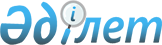 О реализации Указа Президента Республики Казахстан от 17 ноября 2008 года № 690 "О квоте иммиграции оралманов на 2009-2011 годы" и постановления Правительства Республики Казахстан от 22 января 2009 года № 32 "О распределении квоты иммиграции оралманов на 2009 год"
					
			Утративший силу
			
			
		
					Постановление акимата Северо-Казахстанской области от 18 марта 2009 года N 62. Зарегистрировано Департаментом юстиции Северо-Казахстанской области 14 апреля 2009 года N 1703. Утратило силу в связи с истечением срока действия (письмо аппарата акима Северо-Казахстанской области от 1 июля 2015 года N 1.14-7/1840)      Сноска. Утратило силу в связи с истечением срока действия (письмо аппарата акима Северо-Казахстанской области от 01.07.2015 N 1.14-7/1840).

      В соответствии с пунктом 2 статьи 27 Закона Республики Казахстан от 23 января 2001 года № 148 "О местном государственном управлении и самоуправлении в Республике Казахстан", во исполнение Указа Президента Республики Казахстан от 17 ноября 2008 года № 690 "О квоте иммиграции оралманов на 2009-2011 годы", постановления Правительства Республики Казахстан от 22 января 2009 года № 32 "О распределении квоты иммиграции оралманов на 2009 год" акимат области ПОСТАНОВЛЯЕТ: 

      1. Распределить квоту иммиграции оралманов на 2009 год по городу Петропавловску и районам области согласно приложению 1. 

      2. Утвердить состав областной комиссии по приему и обустройству оралманов (далее – Комиссия) согласно приложению 2. 

      3. Рекомендовать Департаменту Комитета по миграции по Северо-Казахстанской области (по согласованию) обеспечить: 

      прием и обустройство, регистрацию и учет прибывших оралманов; 

      выплату пособий и компенсаций в порядке, установленном Правительством Республики Казахстан. 

      4. Управлению координации занятости и социальных программ Северо-Казахстанской области обеспечить: 

      взаимодействие с местными исполнительными органами районов и города Петропавловска по решению социальных вопросов и трудоустройству оралманов; 

      организацию профессиональной подготовки и обучения оралманов новым профессиям. 

      5. Управлению образования Северо-Казахстанской области: 

      принять меры по полному охвату детей оралманов школьного возраста обучением и при необходимости разместить их в интернатах области; 

      постоянно проводить профориентационную работу по привлечению детей оралманов на обучение в организации технического и профессионального образования (профессиональные лицеи, колледжи, училища). 

      6. Управлению здравоохранения Северо-Казахстанской области: 

      обеспечить получение прибывшими оралманами гарантированного объема бесплатной медицинской помощи в соответствии с действующим законодательством Республики Казахстан. 

      7. Акимам Айыртауского, Есильского, Жамбылского, Тайыншинского районов совместно с управлением строительства Северо-Казахстанской области обеспечить своевременный ввод в эксплуатацию запланированного жилья для оралманов. 

      8. Акимам районов и города Петропавловска: 

      обеспечить прием, обустройство оралманов, создать условия для их адаптации в местах расселения; 

      взять под строгий контроль вопросы трудоустройства, повышения квалификации и освоения новой профессии, предоставления земельных участков в соответствии с действующим законодательством Республики Казахстан; 

      оказывать государственную адресную социальную помощь в соответствии с действующим законодательством Республики Казахстан; 

      принять меры по предоставлению нуждающимся мест в школах, дошкольных организациях и в учреждениях социальной защиты; 

      создать необходимые условия для оралманов по изучению государственного и русского языков, обеспечить в полном объеме учебниками и другими наглядными пособиями, материалами и оборудованием; 

      информировать Комиссию об исполнении настоящего постановления к 15 января 2010 года. 

      9. Комиссии периодически заслушивать информации акимов районов и города Петропавловска, руководителей исполнительных органов области по вопросам приема и обустройства оралманов. 

      10. Управлению внутренней политики обеспечить систематическое информирование общественности области о проводимой работе по приему и обустройству оралманов, проведение тематических встреч и передач. 

      11. Рекомендовать Департаменту Комитета по миграции по Северо-Казахстанской области (по согласованию) представить информацию об исполнении настоящего постановления в аппарат акима области к 20 января 2010 года. 

      12. Контроль за исполнением настоящего постановления возложить на первого заместителя акима области Смаилова Ж.А. 

      13. Настоящее постановление вводится в действие по истечении десяти календарных дней после дня его первого официального опубликования. 

 Распределение
семей оралманов на 2009 год по городу Петропавловску
районам области Состав
областной комиссии по приему и обустройству оралманов
					© 2012. РГП на ПХВ «Институт законодательства и правовой информации Республики Казахстан» Министерства юстиции Республики Казахстан
				
      Аким области

С.Билялов
Приложение 1
к постановлению акимата области
18 марта 2009 года № 62№ п/п 

город 

районы 

Количество семей 

1 

город Петропавловск 

35 

2 

Айыртауский 

45 

3 

Акжарский 

45 

4 

Аккайынский 

35 

5 

Есильский 

35 

6 

Жамбылский 

45 

7 

Магжана Жумабаева 

45 

8 

Кызылжарский 

35 

9 

Мамлютский 

35 

10 

Габита Мусрепова 

35 

11 

Тайыншинский 

45 

12 

Тимирязевский 

35 

13 

Уалихановский 

45 

14 

Шал акына 

35 

Итого: 

550 

Приложение 2
к постановлению акимата области
18 марта 2009 года № 62Смаилов Жанболат 

Амангельдинович 

Первый заместитель акима области, председатель комиссии 

Рамазанов Нурлан 

Кажумуратович 

Директор департамента Комитета по миграции по Северо-Казахстанской области, заместитель председателя комиссии (по согласованию) 

Бимаков Аманжол Нуркенович 

Начальник отдела департамента Комитета по миграции по Северо-Казахстанской области, секретарь комиссии (по согласованию) 

Члены комиссии: 

Члены комиссии: 

Есимов Булат Гафизович 

Заместитель начальника управления миграционной полиции департамента внутренних дел Северо-Казахстанской области 

Байжунусов Эрик Абенович 

Начальник управления здравоохранения Северо-Казахстанской области 

Сакипкереев Аскар Жоламанович 

Начальник управления координации занятости и социальных программ Северо-Казахстанской области 

Абильмажинов Темиргали Текебасович 

Начальник управления образования Северо-Казахстанской области 

Амрин Кеменгер 

Кожахметович 

Директор Северо-Казахстанского филиала республиканского государственного казенного предприятия "Государственный центр по выплате пенсий" (по согласованию) 

Касымов Сарсенбай Орымбаевич 

Директор государственного учреждения "Центр обслуживания населения Северо-Казахстанской области Комитета регистрационной службы и оказания правовой помощи Министерства юстиции Республики Казахстан" (по согласованию) 

Жандильдин Ерлик Борисович 

Начальник управления внутренней политики Северо-Казахстанской области 

